3ª Aplicación del CILUnidad Didáctica: “Los Cuentos”En 3º de ESO estoy impartiendo Física y Química, el tema a explicar es “La Materia: Propiedades y Características”, como el tema de la semana cultural de este año son “Los Cuentos”, pues hemos elaborado unos dados con todos los elementos químicos existentes y, a partir de ellos, escribiremos palabras, frases e inclusos relatos cortos, a modo de cuentos.OBJETIVO: Conocer los elementos químicos que forman el sistema periódico.COMPETENCIAS:Aprender a aprender.Autonomía e iniciativa personal.En ciencia y tecnología.TAREAS: En cartulina de diferentes colores se harán figuras geométricas en forma de cubo y en cada una de sus caras aparecerán escritas el símbolo, nombre, número atómico y número másico de los 118 elementos de la tabla periódica.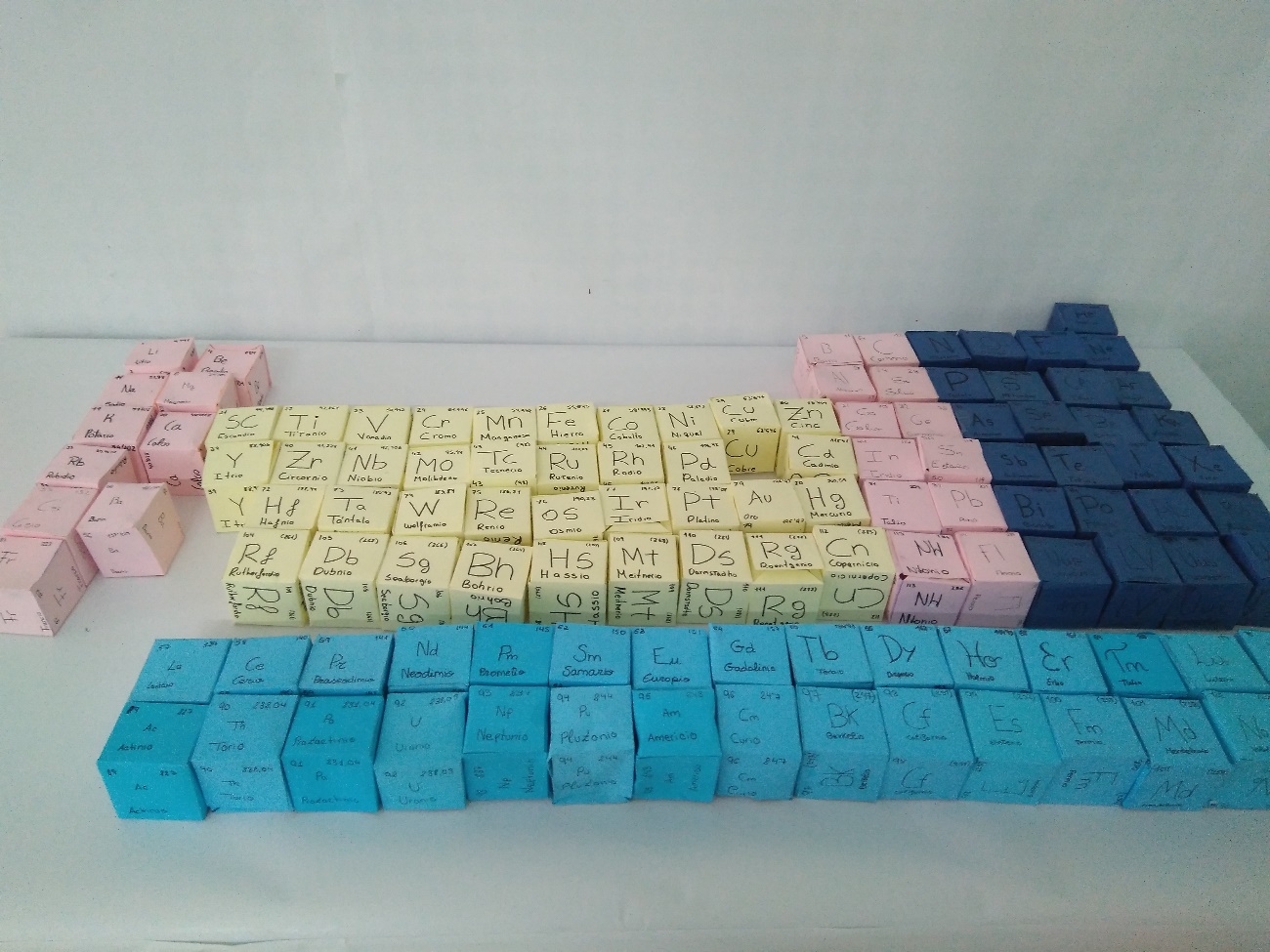 